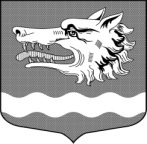 СОВЕТ ДЕПУТАТОВ                                                             Раздольевского сельского поселения Приозерского муниципального района Ленинградской областиР Е Ш Е Н И Е22 ноября 2023 года                                                                                             № 229 Об установлении на территории Раздольевского сельского поселения Приозерского муниципального района Ленинградской области земельного налога с 01.01.2024 годаВ соответствии с Федеральным законом от 06.10.2003 № 131-ФЗ «Об общих принципах организации местного самоуправления в Российской Федерации», Налоговым кодексом Российской Федерации и Уставом, руководствуясь Уставом Раздольевского сельского поселения Приозерского муниципального района Ленинградской области Совет депутатов Раздольевского сельского поселения решил:1. Установить на территории Раздольевского сельского поселения Приозерского муниципального района Ленинградской области земельный налог в соответствии с гл. 31 Налогового кодекса РФ.2. Установить налоговые ставки в следующих размерах:2.1 0,3 процента в отношении земельных участков:- отнесенных к землям сельскохозяйственного назначения или к землям в составе зон сельскохозяйственного использования в населенных пунктах и используемых для сельскохозяйственного производства;- занятых жилищным фондом и объектами инженерной инфраструктуры жилищно-коммунального комплекса (за исключением доли в праве на земельный участок, приходящейся на объект, не относящийся к жилищному фонду и к объектам инженерной инфраструктуры жилищно-коммунального комплекса) или приобретенных (предоставленных) для жилищного строительства (за исключением земельных участков, приобретенных (предоставленных) для индивидуального жилищного строительства, используемых в предпринимательской деятельности);- не используемых в предпринимательской деятельности, приобретенных (предоставленных) для ведения личного подсобного хозяйства, садоводства или огородничества, а также земельных участков общего назначения, предусмотренных Федеральным законом от 29.07.2017 № 217-ФЗ «О ведении гражданами садоводства и огородничества для собственных нужд и о внесении изменений в отдельные законодательные акты Российской Федерации»;- ограниченных в обороте в соответствии с законодательством Российской Федерации, предоставленных для обеспечения обороны, безопасности и таможенных нужд;2.2 1,5 процента в отношении прочих земельных участков.3. В соответствии с п. 2 статьи 387 Налогового кодекса РФ установить: 3.1. налоговые льготы в виде освобождения от налогообложения следующим категориям налогоплательщиков: - организации муниципального управления, финансируемые из средств бюджета Раздольевского сельского поселения;- организации, включенные в сводный реестр организаций оборонно-промышленного комплекса.3.2.дополнительные налоговые вычеты на необлагаемую налогом площадь земельного участка в размере 600 квадратных метров на одного налогоплательщика в отношении одного земельного участка, находящемся в собственности, постоянном (бессрочном) пользовании или пожизненно наследуемом владении физических лиц, имеющих трех и более несовершеннолетних детей.4. Признать отчетными периодами для налогоплательщиков-юридических лиц первый квартал, второй квартал и третий квартал календарного года.5. Считать утратившим силу с 1 января 2024 года Решение Совета депутатов Раздольевского сельского поселения Приозерского муниципального района Ленинградской области «Об установлении на территории Раздольевского сельского поселения Приозерского муниципального района Ленинградской области земельного налога с 01.01.2024 года» № 224 от 21.09.2023г.6. Настоящее решение подлежит официальному опубликованию.7. Настоящее решение вступает в силу с 01.01.2024 года.8. Контроль за исполнение настоящего решения возложить на комиссию по экономике, бюджету, налогам, муниципальной собственности, (председатель Надеенко О.Н.).Глава Раздольевского сельское поселение                                           А.В. Долгов            